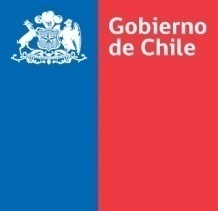  MINISTERIO DE SALUD SERVICIO DE SALUD METROPOLITANO SUR ORIENTE SUBDIRECCIÓN DE GESTION Y DESARROLLO DE LAS PERSONAS DEPARTAMENTO GESTION DE LAS PERSONASSGP/SCR/IFR                                                                              ANEXO Nº 1FORMULARIO POSTULACION CONCURSO PROMOCION PROFESIONAL Y DIRECTIVOS DE CARRERA 2022	1. IDENTIFICACION DEL POSTULANTEApellido Paterno                                              Apellido Materno                                  Nombres               2. IDENTIFICACION DE FORMACION EDUCACIONAL (Especificar Titulo)3. IDENTIFICACION DE PLANTA 4. LUGAR DE DESEMPEÑO Y FUNCION QUE CUMPLE ACTUALMENTE5. Estoy en pleno conocimiento de las Bases del Concurso de Promoción Profesional y Directivo de Carrera año 2022.___________________________________         FIRMA POSTULANTE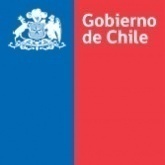 MINISTERIO DE SALUDSERVICIO DE SALUD METROPOLITANO SUR ORIENTESUBDIRECCIÓN DE GESTION Y DESARROLLO DE LAS PERSONASDEPARTAMENTO GESTION DE LAS PERSONASSGP/SCR/IFRANEXO Nº 2LISTADO DE DOCUMENTOS DEL POSTULANTEPara la identificación de todos los documentos incluidos en la postulación, debe ser llenado por el postulante y firmado en cada una de sus hojas por el interesado.Debe presentar 2 copias una copia queda en la postulación y la otra se entrega al postulante.Declaro que los antecedentes presentados son fidedignos y verídicos__________________________                                                  _____________________________            FIRMA POSTULANTE                                                                                 FIRMA REVISORFecha: MINISTERIO DE SALUDSERVICIO DE SALUD METROPOLITANO SUR ORIENTESUBDIRECCIÓN DE GESTION Y DESARROLLO DE LAS PERSONASDEPARTAMENTO GESTION DE LAS PERSONASSGP/SCR/IFRANEXO Nº 3CERTIFICADO DE ANTIGÜEDAD CONCURSO PROMOCION DE DIRECTIVOS DE CARRERA Y DE PROFESIONALES AÑO 2022, LEY N° 18.834Nombre:________________________________________RUT:_____________________Grado: ______ Planta Directivos:  ______ Profesional:   ______   Establecimiento: ______EXPERIENCIA CALIFICADAANTIGÜEDAD EN ADMINISTRACION PÚBLICASe mide en cantidad de años servidos en la Administración del Estado, así como en sus antecesores legales.AÑOS _______/    MESES _______/  DIAS_______/ANTIGÜEDAD EN EL SSMSO (01-08-1980)Se mide en cantidad de años servidos en el  Servicio de Salud Metropolitano Sur Oriente desde el 01/08/1980.AÑOS _______/   MESES _______/   DIAS _______/ANTIGUEDAD EN EL ÚLTIMO GRADOSe mide en la cantidad de años en que el funcionario ha estado en el grado que posee el momento de postular. (Antigüedad titular).AÑOS _______/   MESES ________/    DIAS ________/EVALUACION DE DESEMPEÑOUltima Calificación año ----   _______________/Tres Últimas Calificaciones__________________________________________Nombre y firma de Jefe Depto. Gestión de PersonasPuente Alto, _______de __________2022.MINISTERIO DE SALUDSERVICIO DE SALUD METROPOLITANO SUR ORIENTESUBDIRECCIÓN DE GESTION Y DESARROLLO DE LAS PERSONASDEPARTAMENTO GESTION DE LAS PERSONASSGP/SCR/IFRANEXO Nº 4CERTIFICADO DE INHABILIDADES PARA PARTICIPAR EN EL PROCESO CONCURSO PROMOCION DE DIRECTIVOS DE CARRERA Y DE PROFESIONALES AÑO 2022, LEY N° 18.834Nombre:________________________________________RUT:_____________________Grado: ______ Planta Directivos:  ______ Profesional:   ______   Establecimiento: ______No podrán postular en el concurso interno de promoción los funcionarios que:No hubiesen sido calificados en lista 1 ó 2 de distinción o buena en el periodo      		inmediatamente anterior.No hubieren sido calificados durante dos periodos consecutivosHubiesen sido objeto de la medida disciplinaria de censura, más de una vez en los doce meses anteriores de producida la vacante, yHubiesen sido sancionados con la medida disciplinaria de multa en los doce meses       		anteriores de producida la vacante.ULTIMA CALFICACION AÑO…..    ______________/   LISTA ___________________/ULTIMA CALIFICACION AÑO ….   ______________/   LISTA ___________________/MEDIDAS DISCIPLINARIASCENSURA  SI    ________/   N° __________/  FECHA   _________/   NO ___________/	        SI    ________/   N° __________/  FECHA   _________/   NO ___________/Nota: Si es más de una medida disciplinaria de censura, indicar el número y fecha de cada una.MULTA    SI    ________/   N° __________/  FECHA   _________/   NO ___________/	     SI    ________/   N° __________/  FECHA   _________/   NO ___________/__________________________________________Nombre y firma de Jefe Depto. Gestión de PersonasPuente Alto, _______de __________2022.RUT:Nacionalidad:Domicilio: ContactoTeléfono Particular                                                    Laboral                                           e-mail  NºNOMBRE DEL DOCUMENTO              TIPO DOCUMENTO(copia u original)MATERIAAño…..….……Calificaciones